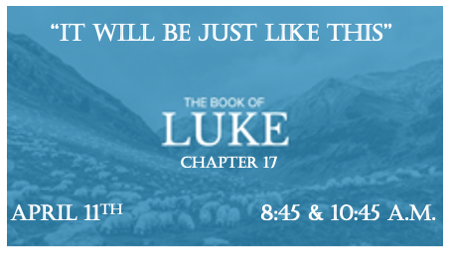 *What insight do you need from God’s Word today?*Luke 17:1 Jesus said to his disciples: "Things that cause people to stumble are bound to come, but woe to anyone through whom they come. 2 It would be better for them to be thrown into the sea with a millstone tied around their neck than to cause one of these little ones to stumble. 3 So watch yourselves. "If your brother or sister sins against you, rebuke them; and if they repent, forgive them. 4 Even if they sin against you seven times in a day and seven times come back to you saying; 'I repent,' you must forgive them."5 The apostles said to the Lord, "Increase our faith!"Relational InsightsV:1-2  Life is filled with wrongdoings and people who will give up because of the transgressions done against them. A dire warning to those that cause others to stumble.V:3-5 Rebuking, repentance, forgiveness, and faith are part of everyday life.V:5-10  Surrender and forgiveness take an increase of faith. Servanthood must be understood.*Luke 17:12 As he was going into a village, ten men who had leprosy met him. They stood at a distance 13 and called out in a loud voice, "Jesus, Master, have pity on us!"14 When he saw them, he said, "Go, show yourselves to the priests." And as they went, they were cleansed.15 One of them, when he saw he was healed, came back, praising God in a loud voice. 16 He threw himself at Jesus' feet and thanked him—and he was a Samaritan.17 Jesus asked, "Were not all ten cleansed? Where are the other nine? 18 Has no one returned to give praise to God except this foreigner?" 19 Then he said to him, "Rise and go; your faith has made you well. (Whole)"*Nine Out of Ten People Don’t Show Gratitude*Luke 17:20 Once, on being asked by the Pharisees when the kingdom of God would come, Jesus replied, "The coming of the kingdom of God is not something that can be observed, 21 nor will people say, 'Here it is,' or 'There it is,' because the kingdom of God is in your midst."22 Then he said to his disciples, "The time is coming when you will long to see one of the days of the Son of Man, but you will not see it. 23 People will tell you, 'There he is!' or 'Here he is!' Do not go running off after them. 24 For the Son of Man in his day will be like the lightning, which flashes and lights up the sky from one end to the other. 25 But first he must suffer many things and be rejected by this generation.*When will Jesus’ Kingdom be Established?*Luke 17:26 "Just as it was in the days of Noah, so also will it be in the days of the Son of Man. 27 People were eating, drinking, marrying and being given in marriage up to the day Noah entered the ark. Then the flood came and destroyed them all.28 "It was the same in the days of Lot. People were eating and drinking, buying and selling, planting and building. 29 But the day Lot left Sodom, fire and sulfur rained down from heaven and destroyed them all.30 "It will be just like this on the day the Son of Man is revealed.*It Will Be Just Like This…V:26-27 As it was in the days of Noah, so also it will be. (Genesis 6)V:28 In the days of Lot and in Noah’s day people were still enjoying life, unaware of what was about to take place. (Genesis 19)V:30 The common themes between those days and ours.*Luke 17:31 On that day no one who is on the housetop, with possessions inside, should go down to get them. Likewise, no one in the field should go back for anything. 32 Remember Lot's wife! 33 Whoever tries to keep their life will lose it, and whoever loses their life will preserve it. 34 I tell you, on that night two people will be in one bed; one will be taken and the other left. 35 Two women will be grinding grain together; one will be taken and the other left." 36 Two men shall be in the field; the one shall be taken, and the other left.37 "Where, Lord?" they asked. He replied, "Where there is a dead body, there the vultures will gather."Insights about the Day of the RaptureV:31-33 The person who wants eternal life more than this life is in a safe place.V:34 You may have close intimacy of a marriage to a Christian but that doesn’t guarantee you anything.V:35 You may have fellowship with Christian ladies but there is no safety in it. V:36 You may work with a Christian man all week long, but it will bring you no security.